Orientation to Early Childhood Development  Course No. 19051 Credit: 1.0Pathways and CIP Codes: Early Childhood Development & Services (19.0709)Course Description: Technical Level: Orientation to Early Childhood Development provides students with the knowledge and skills to meet the physical, intellectual, emotional, and social growth requirements needed for early childhood development. Students will examine career paths within early childhood education, education and related services at the entry, technical and professional levels.
NOTE: Course can be alternative to 45004/45014 & 19255 combo for the Teaching and Training Pathway with permission from the KSDE Program ConsultantDirections: The following competencies are required for full approval of this course. Check the appropriate number to indicate the level of competency reached for learner evaluation.RATING SCALE:4.	Exemplary Achievement: Student possesses outstanding knowledge, skills or professional attitude.3.	Proficient Achievement: Student demonstrates good knowledge, skills or professional attitude. Requires limited supervision.2.	Limited Achievement: Student demonstrates fragmented knowledge, skills or professional attitude. Requires close supervision.1.	Inadequate Achievement: Student lacks knowledge, skills or professional attitude.0.	No Instruction/Training: Student has not received instruction or training in this area.Benchmark 1: CompetenciesBenchmark 2: CompetenciesBenchmark 3: CompetenciesBenchmark 4:	 CompetenciesI certify that the student has received training in the areas indicated.Instructor Signature: 	For more information, contact:CTE Pathways Help Desk(785) 296-4908pathwayshelpdesk@ksde.org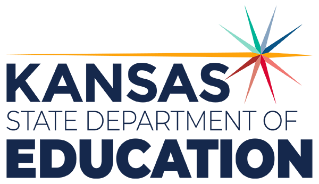 900 S.W. Jackson Street, Suite 102Topeka, Kansas 66612-1212https://www.ksde.orgThe Kansas State Department of Education does not discriminate on the basis of race, color, national origin, sex, disability or age in its programs and activities and provides equal access to any group officially affiliated with the Boy Scouts of America and other designated youth groups. The following person has been designated to handle inquiries regarding the nondiscrimination policies:	KSDE General Counsel, Office of General Counsel, KSDE, Landon State Office Building, 900 S.W. Jackson, Suite 102, Topeka, KS 66612, (785) 296-3201. Student name: Graduation Date:#DESCRIPTIONRATING1.1Analyze career options in early childhood education, development and services at the entry, technical and professional levels.1.2Analyze the relationship between role of the parent/guardian and the role of a care provider.#DESCRIPTIONRATING2.1Identify the leading child development theories. 2.2Understand the ages and stages of the development of children.2.3Analyze the role of biological parent health and health practices of the parent/guardian on the development of a child.2.4Evaluate the role of nurturance on the development of children.2.5Determine effective methods in helping children express their feelings in positive ways.2.6Identify process needed to promote creative expression.2.7Understand how children develop at their rate.2.8Identify appropriate activities for all children (including those with special needs).2.9Observe children using appropriate procedures.2.10Maintain confidentiality regarding observations and assessments.2.11Communicate information using effective methods determined by the audience (e.g. child, parent/guardian, lead teacher).#DESCRIPTIONRATING3.1Describe and support the family’s role as primary educator.3.2Identify strategies to promote positive communication and relationships with children and their families.3.3Identify the impact of family structures and family life cycle stages on the development of the child.3.4Determine how family (healthy or unhealthy) and environment impact the role of the quality care provider.3.5Identify community resources that support and assist families in a variety of situations.3.6Analyze the role of volunteers as valuable community resources in meeting the needs of children.3.7Demonstrates basic first aid knowledge in the event of minor injuries.3.8Understands regulations regarding the health and safety of children.3.9Identify safety equipment required to ensure safety of children (e.g. Smoke detector, fire extinguisher, door latches, window locks, child safe drawers/outlet covers/toilets, etc.).3.10Analyze disaster plans and drills for appropriateness in child care related facilities.3.11Identify age-appropriate and safe toys.3.12Identify attributes of a good role model for children.3.13Practices appropriate handwashing and safety techniques.3.14Identify appropriate procedures for meeting the needs of children (e.g. toileting, nutrition, injuries).3.15Implement practices to avoid/control blood-borne pathogens to ensure safety of adults and children.3.16List signs of illness, abuse and neglect.3.17Recognize good nutritional selections as well as health hazards at meal/snack time (e.g. choking, allergies, age-appropriate foods).#DESCRIPTIONRATING4.1Demonstrate interpersonal skills that promote positive relationships with children and their parents/guardians.4.2Enhance development of 21st century process skills (e.g.. critical thinking, creativity, goal setting, problem solving, decision making, leadership, management, cooperation) in child care settings.4.3Exhibit good hygiene and personal appearance and attire (clothing, shoes, accessories) for working with children.4.4Identify the relationship between a child care center cost and the financial responsibilities of families to provide for the quality care of children.4.5Explain the code of ethics of the early childhood field (e.g. confidentiality and impartiality).4.6Demonstrate ethical decision making when making judgements and taking actions with children.4.7Identify the impact of technology on family relationships (e.g. social media, cell phones, public posting of family information, on line communication with family).4.8Organize a career portfolio (electronic and physical) to document knowledge, skills, and experience in early childhood development and services.